УЧЕБНЫЙ ПЛАННАЧАЛЬНОГО ОБЩЕГО ОБРАЗОВАНИЯМБОУ  СОШ №38 (многопрофильная)им. В.М. Дегоеваг. ВладикавказПояснительная запискак учебному плану начального общего образованияМБОУ СОШ №38 (многопрофильная) им. В.М. Дегоевана 2018-2019 учебный год1.1.   Учебный планУчебный план-документ, который определяет перечень, трудоемкость, последовательность и  распределение по периодам обучения учебных предметов, курсов, дисциплин (модулей), практики, иных видов учебной деятельности и формы промежуточной аттестации обучающихся.Учебный план является частью основной образовательной программы начального общего образования МБОУ  СОШ №38 (многопрофильная)   им. В.М. Дегоева.1.2.   Нормативная базаУчебный план МБОУ  СОШ №38 (многопрофильная)  им. В.М. Дегоева  г. Владикавказ, реализующего основную общеобразовательную программу начального общего образования, формируется в соответствии с нормативными документами (приложение)Учебный  план начального общего образования МБОУ  СОШ №38 (многопрофильная)  им. В.М. Дегоева  г. Владикавказ на 2018-2019 учебный год обеспечивает выполнение гигиенических требований к режиму образовательного процесса, установленных Сан-ПиН 2.4.2.2821-10 «Санитарно-эпидемиологические требования к условиям и организации обучения в общеобразовательных учреждениях», утвержденных постановлением  Главного государственного санитарного врача Российской Федерации от 29.12.2010 №189 (далееСанПиН24.22821-10),  и   предусматривает 4-летний    нормативный срок освоения образовательной   программы  начального  общего образования для 1–4-х  классов.1.3.   Организация учебного процесса в МБОУ  СОШ №38(многопрофильная)  им. В.М. Дегоева  г. Владикавказ.Организация  образовательного процесса в МБОУ  СОШ №38(многопрофильная)  им. В.М. Дегоева регламентируется годовым календарным учебным графиком.Продолжительность учебного года:- в 1 классах- 33учебные недели;- во 2-4классах - 35учебных недель;Учебный год начинается 1 сентября 2018 года.Учебный год делится на четверти, являющиеся периодами, по итогам которых во 2-4-х классах выставляются отметки за текущее освоение общеобразовательных программ.Продолжительность урока во 2-4 классах составляет 40 минут.Проведение нулевых уроков запрещено. Продолжительность перемен между уроками составляет от 10 до 20 минут. Расписание уроков составляется отдельно для обязательных занятий  и внеурочной деятельности. Занятия внеурочной деятельности проводятся с перерывом 40 минут (динамическая пауза) после последнего урока.Начало занятий в 08 часов 30минут. Обучение осуществляется в две смены:1 смена- 1 «А», «Б», «В», «Г», «Д», «Е»; 2 «А», 3 «А», «Б», «Г»,«Д», 4 «А», «Б», «В» классы.2 смена - 2 «Б», «В», «Г», 3 «В», 4 «Г», «Д» классы.Расписание звонков в начальной школе:1 смена                                          2 смена08.30 – 09.10                            13.45 – 14.2509.20 – 10.00                            14.35 – 15.1510.15 – 10.55                            15.25 – 16.0511.15 – 11.55                            16.15 – 16.5512.05 – 12.45                            17.05 – 17.4512.55– 13.35                             17.55 – 18.35          13.45- 14.25  Продолжительность учебной недели 5 учебных дней.Дополнительные требования при организации обучения в1классеОбучение в 1-м классе осуществляется соблюдением следующих дополнительных требований:-учебные занятия проводятся по 5-дневной учебной неделе и только в первую смену;-использование "ступенчатого" режима обучения в первом полугодии (в сентябре, октябре – по 3 урока в день по 35 минут каждый, в ноябре – декабре – по 4 урока в день по 35 минут каждый и один раз в неделю пятый урок – физическая культура; январь – май - по 4 урока в день  по 40 минут каждый) и один раз в неделю пятый урок – физическая культура.-в середине учебного дня организуется динамическая пауза продолжительностью 40 минут;-обучение проводится без балльного оценивания занятий обучающихся и без домашних заданий;- в середине третьей четверти организуются дополнительные каникулы.Из числа принятых в первые классы учащихся создан класс, реализующий полилингвальную (осетинско-русскую) образовательную модель (на основании приказа №444 Министерства образования и науки РСО-А от 03.05.2018 года)1.4.   Особенности учебного плана в соответствии с требованиями  ФГОСНОО (1-4классы)Учебный план начального общего образования составлен на основе варианта 3 примерного учебного плана  Примерной основной образовательной программы начального общего образования, одобренной решением федерального учебно-методического обьединения  по общему образованию (протокол от 8 апреля 2015 г. №1/15)Учебный план начального общего образования обеспечивает введение в действие и реализацию требований Стандарта, определяет общий объем нагрузки и максимальный объем аудиторной нагрузки обучающихся, состав и структуру обязательных предметных областей по классам (годам обучения).ФГОСНОО устанавливает не только обязательные учебные предметы, но и обязательные предметные области.- Предметная область «Русский язык  и литературное чтение»-Предметная область «Родной язык и литературное чтение на родном языке»- Предметная область «Математика и информатика          - Предметная область «Обществознание и естествознание»- Предметная область «Основы религиозных культур и светской этики»- Предметная область «Искусство»- Предметная область «Технология»- Предметная область «Физическая культура»Часы, отведенные в 1-4-хклассах на преподавание учебных предметов области «Искусство» проводятся отдельно: музыка-1 час в неделю, ИЗО-1 час в неделю, в соответствии с учебным планом.Третий час  физической культуры (1ч в неделю) используется на увеличение двигательной активности и развитие физических качеств обучающихся и, по возможности, проводится на свежем воздухе: на спортивной площадке, стадионе школы в форме эстафет, подвижных игр, игр народов Кавказа, спортивных праздников.Во 2-3 классах  из части формируемой  участниками образовательных отношений  по 1 часу передаются на литературное чтение.Во всех 1-ых классах реализуется проект «Шахматы».1.5.   Региональная специфика учебного планаРегиональной спецификой учебного плана является изучение предметов:«Родной язык» (2ч. в неделю)«Родная литература» (1ч. в неделю)4-х классах:История Осетии (0,5 ч) в 4 кл. – за счет части, формируемой участниками образовательных отношений.1.6.    Изучение учебного предмета «Основы религиозных культур и светской этики»В учебный  план 4-хклассов включен 1 час в неделю (34часа в год) на изучение учебного предмета «Основы религиозных культур и светской этики» (далее - ОРКСЭ).Целью комплексного курса ОРКСЭ является формирование у обучающегося мотиваций к осознанному нравственному поведению, основанному  на знании  и уважении культурных и религиозных традиций многонационального народа России, а также к диалогу  с представителями других культур и мировоззрений. Учебный предмет является  светским.Выбор модуля, изучаемого в рамках учебного предмета ОРКСЭ, осуществляется родителями (законными представителями) обучающихся. Выбор фиксируется протоколами родительских собраний и письменными заявлениями родителей (законных представителей) обучающихся. На основании произведенного выбора формируются учебные группы вне зависимости от количества обучающихся в каждой группе. Возможно формирование учебных групп из обучающихся нескольких классов.1.7.   Деление классов на группыПри проведении учебных занятий по предмету «Иностранный язык (английский)»  (2-4классы) осуществляется деление класса на две группы (при наполняемости класса 25 человек и более).При проведении учебных занятий по предмету «Родной язык и литературное чтение на родном языке» (1-4классы) осуществляется деление класса на две группы по степени владения языком.          1.8.   Требования к объёму домашних заданийСогласно п.10.30.СанПиН 2.4.2.2821-10 домашние задания даются  обучающимся с учётом возможности их выполнения в следующих пределах:•   в 1классе - без домашних заданий;•   во 2-3-хклассах-до1,5 астрономических часов;•   в4-хклассах – до 2астрономических часов.1.9.   Формы промежуточной аттестации обучающихсяПромежуточная аттестация–это установление уровня достижения результатов освоения учебных предметов, курсов, дисциплин (модулей), предусмотренных образовательной программой.Промежуточная аттестация проводится, начиная со второго класса. Сроки  проведения  промежуточной  аттестации  в  МБОУ  СОШ  №38(многопрофильная)  им. В.М. Дегоева г. Владикавказ устанавливаются календарным учебным графиком школы.Итоги годовой промежуточной аттестации отражаются в электронном журнале в виде отметки по пятибалльной шкале в разделе тех учебных предметов, курсов, дисциплин (модулей) по которым она проводилась. Отметки за промежуточную аттестацию выставляются в электронный журнал в отдельном столбце.Учебный план начального общего образования (недельный)Учебный план начального общего образования (годовой)УЧЕБНЫЙ  ПЛАН ОСНОВНОГО ОБЩЕГО ОБРАЗОВАНИЯ
МБОУ СОШ № 38 (многопрофильная)им. В.М. Дегоеваг. Владикавказана 2018-2019 учебный годПояснительная записка к учебному плану основного общего образования МБОУ СОШ №38 (многопрофильная) им. В.М. Дегоеваг. Владикавказа на 2018-2019  учебный год.1.1 Учебный планУчебный план - документ, который определяет перечень, трудоемкость, последовательность и распределение по периодам обучения учебных предметов, курсов, дисциплин (модулей), практики, иных видов учебной деятельности и формы промежуточной аттестации обучающихся.Учебный план является частью основной образовательной программы основного общего образования МБОУ СОШ №38 (многопрофильная) им. В.М. Дегоева  г. Владикавказа.1.2. Нормативная базаУчебный план МБОУ СОШ №38 (многопрофильная) им. В.М. Дегоева  г. Владикавказа, реализующего основную образовательную программу основного общего образования, формируется в соответствии с нормативными документами (приложение)1.3.Организация образовательного процесса в МБОУ СОШ №38 (многопрофильная) им. В.М. Дегоева г. Владикавказа   регламентируется годовым календарным учебным графиком.Продолжительность учебного года:В  5-8 классах - 35 учебных недель (не включая летний экзаменационный период в 9-х классах).Учебный год начинается 1 сентября 2018 года.Учебный год делится на четверти, являющиеся периодами, по итогам которых в 5-9-х классах выставляются отметки за текущее освоение общеобразовательных программ.Продолжительность урока в 5-9-х классах составляет 40 минут. Проведение нулевых уроков запрещено. Расписание уроков составляется отдельно для обязательных занятий и внеурочной деятельности. Занятия внеурочной деятельности проводятся с перерывом 40 минут (динамическая пауза) после последнего урока.Начало занятий в 08 часов 30 минут. Обучение осуществляется в одну  смену.Расписание звонков в основной школе:8.30 – 9.109.20 -  10.0010.15-10.5511.15 -11.5512.05– 12.4512.55 – 13.3513.45– 14.251.4. Продолжительность учебной неделиКоличество часов, отведенных на освоение обучающимися учебного плана основного общего образования МБОУ СОШ №38 (многопрофильная) им. В.М. Дегоева г. Владикавказа не превышает величину недельной образовательной нагрузки.Продолжительность учебной недели: 6 учебных  дней в 5-9-х классах.Образовательная недельная нагрузка равномерно распределена в течение учебной недели.Особенности учебного планаУчебный план  МБОУ СОШ №38 (многопрофильная) им. В.М. Дегоева г. Владикавказа    составлен в соответствии с требованиями ФГОС основного общего образования:- для 5-8 кл. на основе варианта 4 примерного учебного плана  Примерной основной образовательной программы основного общего образования, одобренной решением федерального учебно-методического обьединения по общему образованию (протокол от 8 апреля 2015 г. №1/15).-для 9-х классов на основе  примерного учебного плана для образовательных учреждений Российской Федерации с русским языком обучения из Федерального базисного учебного плана.Из части формируемой участниками образовательных отношений:в 5 кл. –  1 ч передается на Историю Осетии.в  6 кл. – 1 ч передается на ОБЖв 7 кл. – ь1 ч на финансовую грамотность, 1 ч на математикв 8 кл. –1 ч передается на русский язык, 1 ч – на математику.В 9 кл.  –1ч передается на физ-ру, 1 ч на предпрофильные группы.На изучение учебного предмета «Иностранный язык» предусмотрено на базовом уровне 3 часа в неделю.Изучение учебного предмета «Технология» призвано обеспечивать активное использование знаний, полученных при изучении других учебных предметов; формирование и развитие умений выполнения учебно-исследовательской и проектной деятельности; формирование представлений о социальных и этических аспектах научно-технического прогресса. 1.5. Региональная специфика учебного планаРегиональной спецификой учебного плана является изучение учебных предметов «Родной язык» (2 ч. в неделю) и «Родная литература» (1 ч. в неделю) в 5-8-х классах;  « Родной язык» ( 2 ч. в неделю) и «Родная литература»  ( 2 ч. в неделю)  в 9 классах.Деление классов на группыВ целях реализации основных общеобразовательных программ в соответствии с основной образовательной программой основного общего образования МБОУ СОШ №38 (многопрофильная) им. В.М. Дегоева г. Владикавказа    осуществляется деление классов на две группы при проведении учебных занятий в предпрофильных  гр. 9 кл.,  по «Иностранному языку» (в 5-9-х классах - при наполняемости 25 человек и более), по «Информатике и ИКТ» (в 7-9-х классах - при наполняемости 25 человек и более), по предмету «Технология» в 5-7-х классах (по гендерному принципу),  а также  по родному языку и родной литературе в 5-9 классах по степени владения языком.Требования к объёму домашних заданийСогласно п.10.30. СанПиН 2.4.2.2821-10 домашние задания даются обучающимся с учётом возможности их выполнения в следующих пределах:в 5-х классах - 2 ч.,в 6 -8 -х классах - 2,5 ч.,в 9-х классах - до 3,5 ч.                   1.6. Промежуточная аттестация–это установление уровня достижения результатов освоения учебных предметов, курсов, дисциплин (модулей), предусмотренных образовательной программой.Сроки  проведения  промежуточной  аттестации  в  МБОУ  СОШ  №38(многопрофильная)  им. В.М. Дегоева г. Владикавказ устанавливаются календарным учебным графиком школы.Итоги годовой промежуточной аттестации отражаются в бумажном и электронном журнале в виде отметки по пятибалльной шкале в разделе тех учебных предметов, курсов, дисциплин (модулей) по которым она проводилась. Отметки за промежуточную аттестацию выставляются в бумажный и электронный журнал в отдельном столбце.Учебный план основного общего образования (недельный)Все 5-8 классы переходят на реализацию ФГОС ОООГеография Осетии в 8-9 классах изучается интегрировано с географиейУчебный план основного общего образования (годовой)Учебный план       недельный  (годовой) для 9 классаВ 9-х классах работа в предпрофильных группах ведется с целью подготовки к ГИА.Предпрофильные  группы  в 9-х классах (в каждой группе по 1 часу)Русский язык – 3 группыМатематика - 5 группОбществознание- 1 группаХимия – 1 группаБиология- 1 группаГеография – 1 группаИнформатика -1 группаАнглийский язык- 1 группаПромежуточная аттестация–это установление уровня достижения результатов освоения учебных предметов, курсов, дисциплин (модулей), предусмотренных образовательной программой.Сроки  проведения  промежуточной  аттестации  в  МБОУ  СОШ  №38(многопрофильная)  им. В.М. Дегоева г. Владикавказ устанавливаются календарным учебным графиком школы.Итоги годовой промежуточной аттестации отражаются в бумажном и электронном журнале в виде отметки по пятибалльной шкале в разделе тех учебных предметов, курсов, дисциплин (модулей) по которым она проводилась. Отметки за промежуточную аттестацию выставляются в бумажный и электронный журнал в отдельном столбце.УЧЕБНЫЙ ПЛАН СРЕДНЕГО
ОБЩЕГО ОБРАЗОВАНИЯ
МБОУ  СОШ №38 (многопрофильная)им. В.М. Дегоеваг. Владикавказана 2018-2019 учебный годПояснительная запискак учебному плану среднего общего образованияМБОУ СОШ №38 им. В.М. Дегоева (многопрофильная)г. Владикавказа  на 2018-2019 учебный год1.1 Учебный планУчебный план - документ, который определяет перечень, трудоемкость, последовательность и распределение по периодам обучения учебных предметов, курсов, дисциплин (модулей), практики, иных видов учебной деятельности и формы промежуточной аттестации обучающихся.Учебный план является частью основной образовательной программы среднего общего образования МБОУ СОШ №38 г. Владикавказа им. В.М. Дегоева (многопрофильная).Нормативная базаУчебный план МБОУ СОШ №38 г. Владикавказа им. В.М. Дегоева (многопрофильная), реализующего основную образовательную программу среднего общего образования, формируется в соответствии с нормативными документами (приложение).1.3.Организация учебного процесса в МБОУ СОШ №38 г. Владикавказа им. В.М. Дегоева (многопрофильная)Организация образовательного процесса в МБОУ СОШ №38 г. Владикавказа им. В.М. Дегоева (многопрофильная)  регламентируется годовым календарным учебным графиком. Продолжительность учебного года:В 10-х классах – 35 учебных недель.В 11-х классах - 34 учебные недели (не включая летний экзаменационный период в 11 -х классах).Учебный год начинается 1 сентября 2018 года.Учебный год делится на полугодия, являющиеся периодами, по итогам которых в 10-11-х классах выставляются отметки за текущее освоение общеобразовательных программ.Продолжительность урока в 10-11-х классах составляет 40 минут. Запрещается проведение «нулевых» уроков.Начало занятий в 8 часов 30 минут. Обучение осуществляется в первую смену.Расписание звонков в старшей  школе: 1 смена08.30 – 09.1009.20 – 10.0010.15 – 10.5511.15 – 11.5512.05 – 12.4512.55 – 13.3513.45– 14.25Продолжительность учебной неделиКоличество часов, отведенных на освоение обучающимися учебного плана среднего общего образования МБОУ СОШ №38 г. Владикавказа им. В.М. Дегоева (многопрофильная) не превышает величину недельной образовательной нагрузки.Продолжительность учебной недели- 6 учебных дней.Профильные группы  работают после уроков с  понедельника по пятницу.Обязательная нагрузка обучающихся в 10, 11 классах не превышает максимального объема аудиторной нагрузки. 1.4  Особенности учебного плана среднего общего образования  МБОУ СОШ №38 г. Владикавказа им. В.М. Дегоева (многопрофильная)Учебный план 10-11 кл. составлен на основе примерного учебного плана для образовательных учреждений Российской Федерации с русским языком обучения (БУП и с учетом ФКГОС).Вводится курс «Основы предпринимательской деятельности» в 11 кл., 1 ч в неделю.В 11 кл. вводится астрономия, 1 ч в неделю.В 10 кл. вводится курс «Семьеведение» в рамках классных часов.Из компонента образовательного учреждения:В 10 -11 классах добавляем по 1 ч математики и физической культурыВ 11 классах по 1 ч русского языка и ОБЖВ МБОУ СОШ №38 г. Владикавказа им. В.М. Дегоева (многопрофильная)  по выбору обучающихся формируются  профильные  группы, т.е. путем  анкетирования выясняем профессиональные намерения обучающихся, определяем,  кто какие предметы выбирает.Занятия в профильных группах ведутся с целью подготовки обучающихся к ЕГЭ.	Основная задача третьей ступени образования - развитие устойчивых познавательных интересов и творческих способностей обучающихся, формирование навыков самостоятельной учебной деятельности, самоопределения личности. 	Для реализации учебного плана школа имеет всё необходимое кадровое, методическое и материально - техническое обеспечение.Учебный план даёт возможность расширить содержание образования, предполагает удовлетворение образовательных потребностей обучающихся и их родителей, способствует повышению качества образования, создаёт необходимые условия для самоопределения, ранней профилизации и развития творческих способностей обучающихся.Учебный план имеет необходимое программно-методическое обеспечение.Количество часов, определенное на каждый учебный предмет в учебном плане соответствует государственным образовательным программам и гарантирует их качественное усвоение.1.5.Региональная специфика учебного планаРегиональной спецификой учебного плана является изучение предметов:-  «Родная литература» в 10-11-х классах в объёме 2 ч. в неделю,       «Родной язык» – 1ч. в неделю.  - «Традиционная культура осетин» -  по 1 ч. в 10 кл.- «История Осетии» - по 1 ч. в 10, 11 кл.Таким образом, учебный план полностью реализует федеральный и национально-региональный компоненты государственного образовательного стандарта.1.6.Деление классов на группыВ целях реализации основных общеобразовательных программ в соответствии с образовательной программой среднего общего образования в  МБОУ СОШ №38 г. Владикавказа им. В.М. Дегоева (многопрофильная)  осуществляется деление классов на две группы при проведении учебных занятий профильных предметов, при проведении занятий по «Иностранному языку, по «Информатике и ИКТ» - при наполняемости 25 человек и более, по «Физической культуре» по гендерному признаку , Родному языку и родной литературе по степени владения языком.Требования к объёму домашних заданийВ соответствии с требованиями п.10.30. СанПиН 2.4.2.2821-10 домашние задания даются обучающимся с учётом возможности их выполнения в следующих пределах: - в 10-11-х классах - до 3,5 астрономических часов.1.7. Промежуточная аттестация–это установление уровня достижения результатов освоения учебных предметов, курсов, дисциплин(модулей), предусмотренных образовательной программой.Сроки  проведения  промежуточной  аттестации  в  МБОУ  СОШ  №38 (многопрофильная)  им. В.М. Дегоева г. Владикавказ устанавливаются календарным учебным графиком школы.Итоги годовой промежуточной аттестации отражаются в бумажном и электронном журнале в виде отметки по пятибалльной шкале в разделе тех учебных предметов, курсов, дисциплин (модулей) по которым она проводилась. Отметки за промежуточную аттестацию выставляются в бумажном и электронный журнал в отдельном столбце.Учебный план (годовой и недельный)   для 10-11 классовПлан внеурочной деятельностиПомимо учебного плана составляется план, регламентирующий занятия внеурочной деятельности. Внеурочная деятельность в соответствии с требованиями Стандарта организуется по основным направлениям развития личности (духовно-нравственное, социальное, общеинтеллектуальное, общекультурное, спортивно-оздоровительное и т. д.).План внеурочной деятельности обеспечивает учет индивидуальных особенностей и потребностей обучающихся через организацию внеурочной деятельности; определяет структуру и состав направлений, формы организации, объем внеурочной деятельности на уровне основного общего образования.     Образовательное учреждение самостоятельно разрабатывает и утверждает план внеурочной деятельности.Организация занятий по направлениям раздела «Внеурочная деятельность» является неотъемлемой частью образовательного процесса в образовательном учреждении.Содержание данных занятий должно формироваться с учетом пожеланий обучающихся и их родителей (законных представителей) и осуществляться посредством различных форм организации, отличных от урочной системы обучения, таких как экскурсии, кружки, секции, круглые столы, конференции, диспуты, школьные научные общества, олимпиады, конкурсы, соревнования, поисковые и научные исследования, общественно полезные практики и т. д.При организации внеурочной деятельности обучающихся могут использоваться возможности организаций дополнительного образования, культуры, спорта. В период каникул для продолжения внеурочной деятельности могут использоваться возможности специализированных лагерей, тематических лагерных смен, летних школ.План внеурочной деятельности  основной общеобразовательной школы План внеурочной деятельности  начальной школыПредметные областиУчебные предметыКлассыКоличество часов в неделюКоличество часов в неделюКоличество часов в неделюВсего20Предметные областиУчебные предметыКлассы1 а б в г д е2а б в г3 а б в г д4а б в г дВсего20Обязательная частьРусский язык и литературное чтениеРусский язык455519Русский язык и литературное чтениеЛитературное чтение23+13+1313Родной язык и литературное чтение на родном языкеРодной язык и литературное чтение333312Иностранный язык Иностранный язык -2226Математика и информатикаМатематика444416Обществознание  и естествознаниеОкружающий мир22228Обществознание  и естествознаниеИстория Осетии0,50,5Основы религиозных культур и светской этикиОсновы религиозных культур и светской этики---11ИскусствоМузыка 11114ИскусствоИзобразительное искусство11114Технология Технология 11114Физическая культураФизическая культура333312ИтогоИтого21262626,599,5Часть, формируемая участникамиобразовательных отношенийЧасть, формируемая участникамиобразовательных отношений Максимально допустимаянедельная нагрузка Максимально допустимаянедельная нагрузка21262626,599,5Предметные областиУчебные предметыКлассыКоличество часов в годуКоличество часов в годуКоличество часов в годуВсего20Предметные областиУчебные предметыКлассы1 а б в г д е2а б в г3 а б в г д4а б в г дВсего20Обязательная частьРусский язык и литературное чтениеРусский язык132175175175657Русский язык и литературное чтениеЛитературное чтение66140140105451451Родной язык и литературное чтение на родном языкеРодной язык и литературное чтение99105105105414Иностранный язык Иностранный язык 707070210Математика и информатикаМатематика132140140140552Обществознание  и естествознаниеОкружающий мир66707070276Обществознание  и естествознаниеИстория Осетии17,517,5Основы религиозных культур и светской этикиОсновы религиозных культур и светской этики3535ИскусствоМузыка 33353535138ИскусствоИзобразительное искусство33353535138Технология Технология 33353535138Физическая культураФизическая культура99105105105414ИтогоИтого693910910927,53440,5Часть, формируемая участникамиобразовательных отношенийЧасть, формируемая участникамиобразовательных отношений Максимально допустимаянедельная нагрузка Максимально допустимаянедельная нагрузка693910910927,53440,5Предметные областиУчебные предметыКлассыКоличество часов в неделюКоличество часов в неделюКоличество часов в неделюКоличество часов в неделюКоличество часов в неделюКоличество часов в неделюВсегоПредметные областиУчебные предметыКлассы  ФГОС  ФГОС  ФГОС  ФГОС  ФГОС  ФГОСВсегоПредметные областиУчебные предметыКлассы5а б в г д е5а б в г д е6а б в г д6а б в г д7 а б в г д8а б в г дОбязательная частьРусский язык и литератураРусский язык56644419Русский язык и литератураЛитература33322210Родной язык и литератураРодной язык 2222228Родной язык и литератураРодная литература1111114Иностранный язык Иностранный язык 33333312Математика и информатикаМатематика55510Математика и информатикаАлгебра 4448Математика и информатикаГеометрия 2224Математика и информатикаИнформатика 1112Общественно-научные предметыИстория РоссииВсеобщая история2222228Общественно-научные предметыИстория Осетии11Общественно-научные предметыОбществознание111113Общественно-научные предметыГеография1112226Общественно-научные предметыФинансовая грамотность111Естественно-научные предметыФизика 2224Естественно-научные предметыХимия 22Естественно-научные предметыБиология 1111125ИскусствоМузыка 1111114ИскусствоИзобразительное искусство111113Технология Технология 2222217Физическая культура и Основы безопасности жизнедеятельностиОсновы безопасности жизнедеятельности1112Физическая культура и Основы безопасности жизнедеятельностиФизическая культура33333312ИтогоИтого313333353536135Часть, формируемая участниками образовательных отношений (предпрофильные группы)Часть, формируемая участниками образовательных отношений (предпрофильные группы)1Максимально допустимаянедельная нагрузкаМаксимально допустимаянедельная нагрузка313333353536136Предметные областиУчебные предметыКлассыКоличество часов в годуКоличество часов в годуКоличество часов в годуКоличество часов в годуВсегоПредметные областиУчебные предметыКлассыФГОСФГОСФГОСФГОСВсегоПредметные областиУчебные предметыКлассы5 а б в г д е6а б в г д7 а б в г д8а б в г дВсегоОбязательная частьРусский язык и литератураРусский язык175210140140665Русский язык и литератураЛитература1051057070350Родной язык и литератураРодной язык 70707070280Родной язык и литератураРодная литература35353535140Иностранный язык Иностранный язык 105105105105420Математика и информатикаМатематика175175350Математика и информатикаАлгебра 140140280Математика и информатикаГеометрия 7070140Математика и информатикаИнформатика 353570Общественно-научные предметыИстория РоссииВсеобщая история70707070280Общественно-научные предметыИстория Осетии3535Общественно-научные предметыОбществознание353535105Общественно-научные предметыГеография35357070210Общественно-научные предметыФинансовая грамотность3535Естественно-научные предметыФизика 7070140Естественно-научные предметыХимия 7070Естественно-научные предметыБиология 35353570175ИскусствоМузыка 35353535140ИскусствоИзобразительное искусство353535105Технология Технология 70707035245Физическая культура и Основы безопасности жизнедеятельностиОсновы безопасности жизнедеятельности353570Физическая культура и Основы безопасности жизнедеятельностиФизическая культура105105105105420ИтогоИтого10851155122512604725Часть, формируемая участникамиобразовательных отношений (предпрофильные группы))Часть, формируемая участникамиобразовательных отношений (предпрофильные группы)) Максимально допустимаянедельная нагрузка Максимально допустимаянедельная нагрузка10851155122512604725Учебные предметыКоличество недельных учебных часовВсегоКоличество годовых  учебных часовВсегоФЕДЕРАЛЬНЫЙ КОМПОНЕНТФЕДЕРАЛЬНЫЙ КОМПОНЕНТФЕДЕРАЛЬНЫЙ КОМПОНЕНТФЕДЕРАЛЬНЫЙ КОМПОНЕНТФЕДЕРАЛЬНЫЙ КОМПОНЕНТФЕДЕРАЛЬНЫЙ КОМПОНЕНТУчебные предметы9 а б в г д е ж9 а б в г д е жРусский язык226868Литература33102102Иностранный язык (английский)33102102Алгебра33102102Геометрия226868Информатика и ИКТ226868История226868Обществознание 113434География226868Физика226868Химия226868Биология226868Искусство 113434Физическая культура33102102Итого        303010201020РЕГИОНАЛЬНЫЙ  (национально-региональный)  КОМПОНЕНТРЕГИОНАЛЬНЫЙ  (национально-региональный)  КОМПОНЕНТРЕГИОНАЛЬНЫЙ  (национально-региональный)  КОМПОНЕНТРЕГИОНАЛЬНЫЙ  (национально-региональный)  КОМПОНЕНТРЕГИОНАЛЬНЫЙ  (национально-региональный)  КОМПОНЕНТРЕГИОНАЛЬНЫЙ  (национально-региональный)  КОМПОНЕНТРЕГИОНАЛЬНЫЙ  (национально-региональный)  КОМПОНЕНТРодной язык         2     2          6868Родная  литература2     2         6868Итого:        44       11561156III.  КОМПОНЕНТ ОБРАЗОВАТЕЛЬНОГО УЧРЕЖДЕНИЯIII.  КОМПОНЕНТ ОБРАЗОВАТЕЛЬНОГО УЧРЕЖДЕНИЯIII.  КОМПОНЕНТ ОБРАЗОВАТЕЛЬНОГО УЧРЕЖДЕНИЯIII.  КОМПОНЕНТ ОБРАЗОВАТЕЛЬНОГО УЧРЕЖДЕНИЯIII.  КОМПОНЕНТ ОБРАЗОВАТЕЛЬНОГО УЧРЕЖДЕНИЯIII.  КОМПОНЕНТ ОБРАЗОВАТЕЛЬНОГО УЧРЕЖДЕНИЯIII.  КОМПОНЕНТ ОБРАЗОВАТЕЛЬНОГО УЧРЕЖДЕНИЯПредпрофильные группы1    1          3434Предельно допустимая аудиторная учебная нагрузка при 6-дневной учебной неделе3535       11901190Учебные предметыКоличество недельных (годовых) учебных часовКоличество недельных (годовых)  учебных часовФЕДЕРАЛЬНЫЙ КОМПОНЕНТФЕДЕРАЛЬНЫЙ КОМПОНЕНТФЕДЕРАЛЬНЫЙ КОМПОНЕНТФЕДЕРАЛЬНЫЙ КОМПОНЕНТБазовые учебные предметыБазовые учебные предметыБазовые учебные предметыБазовые учебные предметы10 а б в г11 а б в гРусский язык35(1)68(2)Литература105(3)102(3)Иностранный язык (английский)105(3)102(3)Математика175(5)170(5)Информатика35(1)34(1)История70(2)68(2)Обществознание 35(1)34(1)Право34(1)Экономика35(1)ОПД34 (1)География70(2)Физика70(2)68(2)Астрономия34 (1)Химия35(1)34 (1)Биология35(1)34(1)Искусство (МХК)35(1)34(1)Физическая культура105(3)102(3)ОБЖ35(1)34(1)Итого980 (28)986 (29)РЕГИОНАЛЬНЫЙ КОМПОНЕНТРЕГИОНАЛЬНЫЙ КОМПОНЕНТРЕГИОНАЛЬНЫЙ КОМПОНЕНТРЕГИОНАЛЬНЫЙ КОМПОНЕНТРЕГИОНАЛЬНЫЙ КОМПОНЕНТРодной язык35(1)34(1)Родная  литература70(2)68(2)История Осетии35(1)34(1)ТКО35 (1)Итого:175 (5)136 (4)III.  КОМПОНЕНТ ОБРАЗОВАТЕЛЬНОГО УЧРЕЖДЕНИЯIII.  КОМПОНЕНТ ОБРАЗОВАТЕЛЬНОГО УЧРЕЖДЕНИЯIII.  КОМПОНЕНТ ОБРАЗОВАТЕЛЬНОГО УЧРЕЖДЕНИЯIII.  КОМПОНЕНТ ОБРАЗОВАТЕЛЬНОГО УЧРЕЖДЕНИЯIII.  КОМПОНЕНТ ОБРАЗОВАТЕЛЬНОГО УЧРЕЖДЕНИЯПрофильные группы105 (3)102 (3)Предельно допустимая аудиторная учебная нагрузка при 6-дневной учебной неделе1260 (36)1224 (36)НаправлениеФорма реализации5 класс5 класс5 класс5 класс5 класс5 класс6 класс6 класс6 класс6 класс6 класс7 класс7 класс7 класс7 класс7 класс8 класс8 класс8 класс8 класс8 классАБВГДЕАБВГДАБВГДАБВГДМой британский дом1717Британия и британцы1717Малусæг17Арвæрдын171717Нæртон 17171717Общеинтеллектуальное Красочный английский1717Общеинтеллектуальное Занимательнангл-кий171717Общеинтеллектуальное Увлекательнангл-ский171717Общеинтеллектуальное В мире литературы17Общеинтеллектуальное В мире занимат-ой грамматики17Общеинтеллектуальное Юный  математик1717Общеинтеллектуальное Юный математик171717Общеинтеллектуальное Занимательнматематика17171717Общеинтеллектуальное Занимательн физика171717Общеинтеллектуальное В мире интересного171717Общеинтеллектуальное Познавательн биология 171717Общеинтеллектуальное Волшебная ботаника171717Общеинтеллектуальное Зондабитæ171717Общекультурное Посещение музеев, выставок,  театров555555555555555555555Общекультурное Уазæгуаты  ивгъуыдмæ171717Общекультурное Фидæн1717Общекультурное Путешествие по англо -говорящим странам1717НаправлениеФорма реализации1-еклассы2-еклассы3-еклассы4-еклассыНаправлениеФорма реализации1-еклассы2-еклассы3-еклассы4-еклассыСпортивно-оздоровительное«Белая ладья»33343434Духовно- нравственное«Урок родного языка»16171717Духовно- нравственное«Азбука нравственности»16171717 Социальное«Разговор о правильном питании16171717Общеинтеллектуальное «Умники и умницы»16171717Общеинтеллектуальное «Тайны русского языка»16171717Общекультурное «Волшебная шкатулка оригами»16Общекультурное Посещение музеев, выставок,  театров8888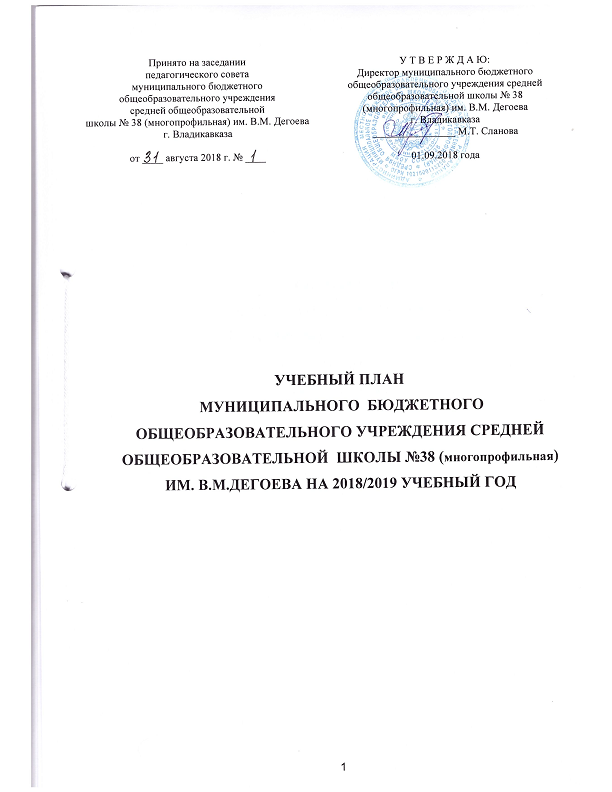 